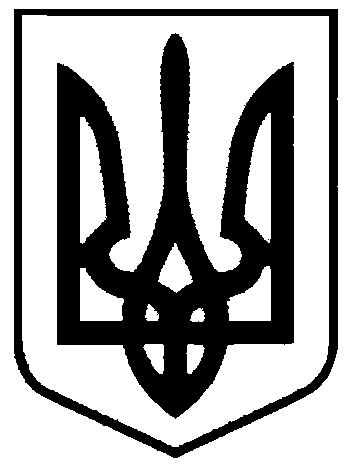 СВАТІВСЬКА МІСЬКА РАДАВИКОНАВЧИЙ КОМІТЕТРІШЕННЯвід  26 травня  2020 р.    	                    м. Сватове                                            № 49Про роботу робочої групи з організації заходів щодо запровадження карантину на території Сватівської міської радиЗаслухавши інформацію першого заступника Сватівського міського голови  Жаданової Л.В.   про роботу тимчасової робочої групи по організації заходів щодо запровадження карантину на  території Сватівської міської ради, створеної рішенням виконавчого комітету  Сватівської міської ради від 16.03.2020 року № 67, керуючись ст. 40 Закону України «Про місцеве самоврядування в Україні»             Виконавчий комітет Сватівської міської ради                                            ВИРІШИВ: Прийняти інформацію першого заступника міського голови Жаданової Л.В. про роботу тимчасової робочої групи по організації заходів щодо запровадження карантину на  території Сватівської міської ради до відома.Визнати роботу тимчасової робочої групи по організації заходів щодо запровадження карантину на  території Сватівської міської ради задовільною.Тимчасовій робочій групі продовжити роботу  по запровадженню  заходів визначених постановою Кабінету Міністрів України від 11.03.2020 року № 211.Про стан та умови протиепідемічних заходів, що проводяться  на території Сватівської міської ради інформувати населення на офіційному сайті   Сватівської міської ради.Контроль виконання цього рішення покласти на першого заступника міського голови  Людмилу Жаданову.Сватівський міський голова                                                       Євген РИБАЛКО